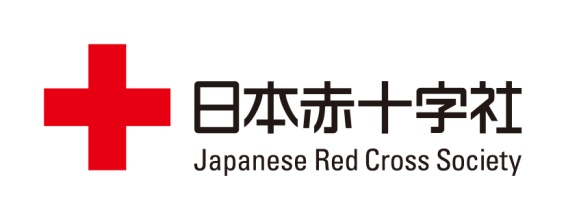 がんの早期診断に関する研修会（Web配信）のご案内がん診療連携拠点病院として、下記の研修会を開催いたします。参加希望の方は別添申込書によりお申し込みください。研修責任者：副院長・統括外科部長　梶山　潔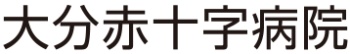 